Początek formularzaDół formularzaAdres strony internetowej, na której zamieszczona będzie specyfikacja istotnych warunków zamówienia (jeżeli dotyczy): http://www.wm.wroc.plOgłoszenie nr 50685 - 2017 z dnia 2017-03-24 r. Wrocław: Świadczenie usług polegających na koszeniu trawy i przycinaniu żywopłotów wraz z uporządkowaniem terenu i zagospodarowaniem odpadów zielonych i zebranych nieczystości na gruntach stanowiących własność Gminy Wrocław 
OGŁOSZENIE O ZAMÓWIENIU - Usługi Zamieszczanie ogłoszenia: obowiązkowe Ogłoszenie dotyczy: zamówienia publicznego Zamówienie dotyczy projektu lub programu współfinansowanego ze środków Unii Europejskiej nie 
Nazwa projektu lub programuO zamówienie mogą ubiegać się wyłącznie zakłady pracy chronionej oraz wykonawcy, których działalność, lub działalność ich wyodrębnionych organizacyjnie jednostek, które będą realizowały zamówienie, obejmuje społeczną i zawodową integrację osób będących członkami grup społecznie marginalizowanych nie 
Należy podać minimalny procentowy wskaźnik zatrudnienia osób należących do jednej lub więcej kategorii, o których mowa w art. 22 ust. 2 ustawy Pzp, nie mniejszy niż 30%, osób zatrudnionych przez zakłady pracy chronionej lub wykonawców albo ich jednostki (w %) SEKCJA I: ZAMAWIAJĄCYPostępowanie przeprowadza centralny zamawiający nie Postępowanie przeprowadza podmiot, któremu zamawiający powierzył/powierzyli przeprowadzenie postępowania tak Informacje na temat podmiotu któremu zamawiający powierzył/powierzyli prowadzenie postępowania:Spółka Wrocławskie Mieszkania Sp. z o.o. z siedzibą przy ul. Mikołaja Reja 53-55, 50-343 Wrocław, tel. 71 323 57 00, adres strony internetowej: www.wm.wroc.pl reprezentująca na podstawie pełnomocnictwa Prezydenta Wrocławia Nr 1/IV/Z/15 r. z dnia 5.01.2015r. Gminę Wrocław, Plac Nowy Targ 1-8, 50-141 Wrocław
Postępowanie jest przeprowadzane wspólnie przez zamawiającychnie 
Jeżeli tak, należy wymienić zamawiających, którzy wspólnie przeprowadzają postępowanie oraz podać adresy ich siedzib, krajowe numery identyfikacyjne oraz osoby do kontaktów wraz z danymi do kontaktów: 

Postępowanie jest przeprowadzane wspólnie z zamawiającymi z innych państw członkowskich Unii Europejskiej nie W przypadku przeprowadzania postępowania wspólnie z zamawiającymi z innych państw członkowskich Unii Europejskiej – mające zastosowanie krajowe prawo zamówień publicznych:
Informacje dodatkowe:I. 1) NAZWA I ADRES: Wrocławskie Mieszkania Sp. z o.o., krajowy numer identyfikacyjny 2061050400000, ul. ul. Mikołaja Reja  , 50343   Wrocław, woj. dolnośląskie, państwo Polska, tel. 713 235 700, e-mail zamowienia@wm.wroc.pl, faks 713 235 750. 
Adres strony internetowej (URL): www.wm.wroc.plI. 2) RODZAJ ZAMAWIAJĄCEGO: Podmiot prawa publicznego I.3) WSPÓLNE UDZIELANIE ZAMÓWIENIA (jeżeli dotyczy): Podział obowiązków między zamawiającymi w przypadku wspólnego przeprowadzania postępowania, w tym w przypadku wspólnego przeprowadzania postępowania z zamawiającymi z innych państw członkowskich Unii Europejskiej (który z zamawiających jest odpowiedzialny za przeprowadzenie postępowania, czy i w jakim zakresie za przeprowadzenie postępowania odpowiadają pozostali zamawiający, czy zamówienie będzie udzielane przez każdego z zamawiających indywidualnie, czy zamówienie zostanie udzielone w imieniu i na rzecz pozostałych zamawiających): I.4) KOMUNIKACJA: 
Nieograniczony, pełny i bezpośredni dostęp do dokumentów z postępowania można uzyskać pod adresem (URL)tak 
www.wm.wroc.pl
Adres strony internetowej, na której zamieszczona będzie specyfikacja istotnych warunków zamówienia tak 
www.wm.wroc.pl
Dostęp do dokumentów z postępowania jest ograniczony - więcej informacji można uzyskać pod adresem nie 
Oferty lub wnioski o dopuszczenie do udziału w postępowaniu należy przesyłać:
Elektronicznienie 
adres Dopuszczone jest przesłanie ofert lub wniosków o dopuszczenie do udziału w postępowaniu w inny sposób:
nie 
Wymagane jest przesłanie ofert lub wniosków o dopuszczenie do udziału w postępowaniu w inny sposób:
tak 
Inny sposób: 
w formie pisemnej
Adres: 
Wrocławskie Mieszkania Sp. z o.o. z siedzibą przy ul. Mikołaja Reja 53-55, 50-343 Wrocław (Kancelaria)
Komunikacja elektroniczna wymaga korzystania z narzędzi i urządzeń lub formatów plików, które nie są ogólnie dostępnenie 
Nieograniczony, pełny, bezpośredni i bezpłatny dostęp do tych narzędzi można uzyskać pod adresem: (URL) SEKCJA II: PRZEDMIOT ZAMÓWIENIA 
II.1) Nazwa nadana zamówieniu przez zamawiającego: Świadczenie usług polegających na koszeniu trawy i przycinaniu żywopłotów wraz z uporządkowaniem terenu i zagospodarowaniem odpadów zielonych i zebranych nieczystości na gruntach stanowiących własność Gminy Wrocław 
Numer referencyjny: WM/SZP/PN/12/2017/G
Przed wszczęciem postępowania o udzielenie zamówienia przeprowadzono dialog techniczny nie 
II.2) Rodzaj zamówienia: usługi 
II.3) Informacja o możliwości składania ofert częściowych
Zamówienie podzielone jest na części: Tak 
Oferty lub wnioski o dopuszczenie do udziału w postępowaniu można składać w odniesieniu do:
wszystkich części 

II.4) Krótki opis przedmiotu zamówienia (wielkość, zakres, rodzaj i ilość dostaw, usług lub robót budowlanych lub określenie zapotrzebowania i wymagań ) a w przypadku partnerstwa innowacyjnego - określenie zapotrzebowania na innowacyjny produkt, usługę lub roboty budowlane: 1. Rodzaj zamówienia: usługa. 2. Zakres prac obejmuje świadczenie usług polegających na koszeniu trawy i przycinaniu żywopłotów wraz z uporządkowaniem terenu i zagospodarowaniem odpadów zielonych i zebranych nieczystości na gruntach stanowiących własność Gminy Wrocław. 3. Opis przedmiotu zamówienia oraz obowiązki stron określa projekt umowy (zał. nr 6 do SIWZ). 4. Wykonawca w szczególności zobowiązany jest: 1) przed każdym rozpoczęciem koszenia trawy/przycinania żywopłotu do wybrania z trawy/żywopłotu kamieni, gruzu, puszek metalowych lub innych zanieczyszczeń, 2) do wygrabienia z trawy liści, rozgarnięcia kretowisk, obcięcia odrostów korzeniowych oraz wywozu zebranych zanieczyszczeń; 3) do skoszenia trawy, przy czym maksymalna wysokość trawy po skoszeniu nie może przekraczać 5 cm; 4) wykonać koszenie trawy przy drzewach i krzewach tak, aby ich nie uszkodzić. W przypadku uszkodzenia roślin – wykonanie na własny koszt, w porozumieniu z Zamawiającym, nasadzeń rekompensujących straty; 5) do przycinania żywopłotów; żywopłot w wyniku dokonanych czynności przycinania ma zachować stałą wysokość, tj. 1 m, oraz kształt bryły prostopadłościanu o szerokości 50 cm; 6) do uporządkowania terenu, zebrania i zagospodarowania odpadów zielonych i zebranych nieczystości zgodnie z obowiązującymi przepisami w tym samym dniu, w którym nastąpiło koszenie trawy lub/i przycinanie żywopłotów. Wykonawca zobowiązany jest do ich wywiezienia najpóźniej w terminie 3 dni w przypadku wystąpienia niekorzystnych warunków atmosferycznych uniemożliwiających zebranie i wywiezienie zgromadzonych odpadów w dniu wykonania usługi. W razie braku możliwości zabrania odpadów i nieczystości bezpośrednio po wykonanej usłudze, każdorazowe zgromadzanie ich w jednym miejscu i zabezpieczanie w taki sposób, aby odpady się nie rozprzestrzeniły. 5.TERMIN WYKONANIA ZAMÓWIENIA: 1. Strony ustalają, że przedmiot umowy określony w § 1 umowy będzie wykonany na warunkach w niej określonych, do dnia 31 października 2017 r. z zastrzeżeniem, że umowa ulega ona rozwiązaniu przed tym terminem w razie zrealizowania przedmiotu umowy za wynagrodzeniem łącznym brutto określonym w § 5 ust. 1 oraz z zastrzeżeniem § 10 ust. 2 i 3 umowy 2. Strony ustalają, iż Wykonawca wykona przedmiot umowy w następujący sposób: 1) koszenie trawy wraz z uporządkowaniem terenu i zagospodarowaniem odpadów zielonych i zebranych nieczystości na nieruchomościach wskazanych w załączniku nr 2 do umowy, będzie wykonane w poniżej wskazanych okresach: a) wykonanie pierwszego koszenia – w okresie od 15 kwietnia do .... maja 2017 r.; UWAGA: Jeżeli umowa zostanie zawarta po 15 kwietnia 2017 r. – „od dnia podpisania umowy przez Strony do ……………….. 2017 r.”; b) wykonanie drugiego koszenia – w okresie od 1 czerwca do …... czerwca 2017 r.; c) wykonanie trzeciego koszenia – w okresie od 15 lipca do …… sierpnia 2017 r.; d) wykonanie czwartego koszenia – w okresie od 1 września do ….. września 2017 r., z zastrzeżeniem, że terminy koszenia mogą ulec zmianie z uwagi na warunki pogodowe. Proponowany przez Wykonawcę czas trwania jednorazowego koszenia trawy na nieruchomościach wskazanych w zał. nr 2 do umowy należy wskazać w formularzu oferty. 2) przycinanie żywopłotów wraz z uporządkowaniem terenu i zagospodarowaniem odpadów zielonych i zebranych nieczystości na nieruchomościach wskazanych w załączniku nr 2, będzie wykonane w poniżej wskazanych okresach: a) wykonanie pierwszego przycinania żywopłotów – w okresie od 1 czerwca do 30 czerwca 2017r.; b) wykonanie drugiego przycinania żywopłotów – w okresie od 1 września do 30 września 2017 r. z zastrzeżeniem, że terminy przycięć mogą ulec zmianie z uwagi na warunki pogodowe; 3) koszenie trawy wraz z uporządkowaniem terenu i zagospodarowaniem odpadów zielonych i zebranych nieczystości przy pl. Daniłowskiego 4, będzie wykonane w poniżej wskazanych okresach: a) wykonanie pierwszego koszenia – w okresie od 18 kwietnia do 20 kwietnia 2017 r., UWAGA: Jeżeli umowa zostanie zawarta po 18 kwietnia 2017 r. – „od dnia podpisania umowy przez Strony do ………. 2017 r.” b) wykonanie drugiego koszenia – w okresie od 16 maja do 18 maja 2017 r., c) wykonanie trzeciego koszenia – w okresie od 15 czerwca do 17 czerwca 2017 r., d) wykonanie czwartego koszenia – w okresie od 18 lipca do 20 lipca 2017 r., e) wykonanie piątego koszenia – w okresie od 16 sierpnia do 18 sierpnia 2017 r., f) wykonanie szóstego koszenia – w okresie od 14 września do 16 września 2017 r., z zastrzeżeniem, że terminy koszenia mogą ulec zmianie z uwagi na warunki pogodowe; 4) koszenie trawy wraz z uporządkowaniem terenu i zagospodarowaniem odpadów zielonych i zebranych nieczystości przy ul. Pełczyńskiej 33, będzie wykonane w poniżej wskazanych okresach: a) wykonanie pierwszego koszenia – do 30 kwietnia 2017 r., b) wykonanie drugiego koszenia – do 31 sierpnia 2017 r., z zastrzeżeniem, że terminy koszenia ulega zmianie z uwagi na warunki pogodowe. 6. OFERTY CZĘŚCIOWE: Zamawiający dopuszcza możliwość składania ofert częściowych. Zamówienie podzielone jest na 4 części (zadania). Wykonawca może złożyć ofertę w odniesieniu do jednej, kilku lub wszystkich części (zadań) zamówienia. Określenie zakresu i przedmiotu części (zadań): Zadanie nr 1 – rejon D, E: suma powierzchni traw przy czterokrotnym koszeniu wynosi 173 192 m2, suma długości żywopłotów przy dwukrotnym przycięciu wynosi 12 742 mb. Zadanie nr 2 – rejon M, N: suma powierzchni traw przy czterokrotnym koszeniu wynosi 680 080 m2, suma długości żywopłotów przy dwukrotnym przycięciu wynosi 17 890 mb. Zadanie nr 3 – rejon J, K: suma powierzchni traw przy czterokrotnym koszeniu wynosi 666 916 m2, suma powierzchni traw sześciokrotnego koszenia przy pl. Daniłowskiego 4 wynosi 12 000 m2, suma powierzchni traw dwukrotnego koszenia przy ul. Pełczyńskiej 33 wynosi 4 000 m2, suma długości żywopłotów przy dwukrotnym przycięciu wynosi 7 516 mb. Zadanie nr 4 – rejon C, L: suma powierzchnia traw przy czterokrotnym koszeniu wynosi 456 248 m2, suma długości żywopłotów przy dwukrotnym przycięciu wynosi 35 704 mb . 

II.5) Główny kod CPV: 77314100-5
Dodatkowe kody CPV:77342000-9
II.6) Całkowita wartość zamówienia (jeżeli zamawiający podaje informacje o wartości zamówienia): 
Wartość bez VAT: 
Waluta: 
(w przypadku umów ramowych lub dynamicznego systemu zakupów – szacunkowa całkowita maksymalna wartość w całym okresie obowiązywania umowy ramowej lub dynamicznego systemu zakupów)
II.7) Czy przewiduje się udzielenie zamówień, o których mowa w art. 67 ust. 1 pkt 6 i 7 lub w art. 134 ust. 6 pkt 3 ustawy Pzp: tak 
Określenie przedmiotu, wielkości lub zakresu oraz warunków na jakich zostaną udzielone zamówienia, o których mowa w art. 67 ust. 1 pkt 6 lub w art. 134 ust. 6 pkt 3 ustawy Pzp: Zamawiający przewiduje możliwość udzielenia w okresie 3 lat od dnia udzielenia zamówienia podstawowego, dotychczasowemu wykonawcy usług, zamówień polegających na powtórzeniu podobnych usług, o których mowa w art. 67 ust. 1 pkt 6 ustawy Pzp jak w zamówieniu podstawowym i zgodnych z jego przedmiotem. Całkowita wartość tych zamówień została uwzględniona przy obliczaniu jego wartości i wynosi do 20 % wartości zamówienia podstawowego. Ewentualny zakres powyższych zamówień może dotyczyć całego zakresu zamówienia podstawowego. Zamówienia podobne, zostaną udzielone na warunkach określonych w umowie podstawowej. Zamawiający dopuszcza możliwość zwiększenia do 10 % cen jednostkowych formularza oferty Wykonawcy stanowiącego zał. nr 1 do umowy podstawowej. Wykonawca przed zawarciem umowy zobowiązany będzie złożyć oświadczenie, o którym mowa w art. 25a ust. 1 ustawy Pzp w zakresie nie szerszym niż wskazane w postępowaniu o udzielenie zamówienia podstawowego. 
II.8) Okres, w którym realizowane będzie zamówienie lub okres, na który została zawarta umowa ramowa lub okres, na który został ustanowiony dynamiczny system zakupów:data zakończenia: 31/10/2017
II.9) Informacje dodatkowe: SEKCJA III: INFORMACJE O CHARAKTERZE PRAWNYM, EKONOMICZNYM, FINANSOWYM I TECHNICZNYM III.1) WARUNKI UDZIAŁU W POSTĘPOWANIU III.1.1) Kompetencje lub uprawnienia do prowadzenia określonej działalności zawodowej, o ile wynika to z odrębnych przepisów
Określenie warunków: Zamawiający nie stawia warunku w tym zakresie
Informacje dodatkowe 
III.1.2) Sytuacja finansowa lub ekonomiczna 
Określenie warunków: Zamawiający nie stawia warunku w tym zakresie
Informacje dodatkowe 
III.1.3) Zdolność techniczna lub zawodowa 
Określenie warunków: W zakresie doświadczenia: 1.Zamawiający uzna, że warunek udziału w postępowaniu został spełniony, jeżeli Wykonawca wykaże, że w okresie ostatnich 3 lat przed upływem terminu składania ofert, a jeżeli okres prowadzenia działalności jest krótszy – w tym okresie – wykonał, a w przypadku świadczeń okresowych lub ciągłych również wykonuje, co najmniej jedną usługę polegającą na koszeniu traw i przycinaniu żywopłotów na kwotę nie mniejszą niż: - dla zadania 1: 40 000,00 zł brutto; - dla zadania 2: 100 000,00 zł brutto; - dla zadania 3: 100 000,00 zł brutto; - dla zadania 4: 100 000,00 zł brutto. 2.W przypadku składania przez Wykonawcę oferty na więcej niż jedną część (zadanie) te same zamówienia nie mogą być potwierdzeniem spełniania warunku w każdej części zamówienia, na którą Wykonawca składa ofertę. Zamawiający zaznacza, iż w przypadku powoływania się przez Wykonawcę na zamówienie będące w trakcie realizacji, jest on zobowiązany wskazać wartość dotychczas zrealizowanego zakresu usługi oraz datę, w której rzeczona usługa osiągnęła wskazaną wartość. 3.Warunek udziału w postępowaniu, o którym mowa w pkt 1 ppkt 2) lit. c) rozdz. VII SIWZ w przypadku zaangażowania w realizację zamówienia kilku podmiotów może być spełniony przez jeden z nich lub wspólnie.
Zamawiający wymaga od wykonawców wskazania w ofercie lub we wniosku o dopuszczenie do udziału w postępowaniu imion i nazwisk osób wykonujących czynności przy realizacji zamówienia wraz z informacją o kwalifikacjach zawodowych lub doświadczeniu tych osób: nie 
Informacje dodatkowe: Podmiot, na którego zdolnościach lub sytuacji wykonawca polega na zasadach określonych w art. 22a ustawy Pzp: 1) Zgodnie z art. 22a ust. 1 ustawy Pzp, Wykonawca może w celu potwierdzenia spełniania warunków, o których mowa w pkt 1 ppkt 2) lit. c rozdz. VII SIWZ, w stosownych sytuacjach oraz w odniesieniu do konkretnego zamówienia, lub jego części, polegać na zdolnościach technicznych lub zawodowych lub sytuacji finansowej lub ekonomicznej innych podmiotów, niezależnie od charakteru prawnego łączących go z nim stosunków prawnych. 2) Zamawiający informuje, iż „stosowna sytuacja”, o której mowa powyżej wystąpi wyłącznie w przypadku kiedy: a) Wykonawca, który polega na zdolnościach lub sytuacji innych podmiotów udowodni zamawiającemu, że realizując zamówienie, będzie dysponował niezbędnymi zasobami tych podmiotów, w szczególności przedstawiając wraz z ofertą zobowiązanie tych podmiotów do oddania mu do dyspozycji niezbędnych zasobów na potrzeby realizacji zamówienia (wzór zał. nr 5 do SIWZ), z którego wynikać będzie jednoznacznie: - zakres dostępnych wykonawcy zasobów innego podmiotu; - sposób wykorzystania zasobów innego podmiotu, przez wykonawcę, przy wykonywaniu zamówienia publicznego; - zakres i okres udziału innego podmiotu przy wykonywaniu zamówienia publicznego; - czy podmiot, na zdolnościach którego wykonawca polega w odniesieniu do warunków udziału w postępowaniu dotyczących wykształcenia, kwalifikacji zawodowych lub doświadczenia, zrealizuje usługi, których wskazane zdolności dotyczą. b) Zamawiający oceni, czy udostępniane wykonawcy przez inne podmioty zdolności techniczne lub zawodowe lub ich sytuacja finansowa lub ekonomiczna, pozwalają na wykazanie przez wykonawcę spełniania warunków udziału w postępowaniu oraz bada, czy nie zachodzą wobec tego podmiotu podstawy wykluczenia, o których mowa w art. 24 ust. 1 pkt 13–22 i art. 24 ust. 5 pkt.1 i 8 ustawy Pzp. c) W odniesieniu do warunków dotyczących doświadczenia, wykonawcy mogą polegać na zdolnościach innych podmiotów, jeśli podmioty te zrealizują usługi, do realizacji których te zdolności są wymagane. III.2) PODSTAWY WYKLUCZENIA III.2.1) Podstawy wykluczenia określone w art. 24 ust. 1 ustawy Pzp
III.2.2) Zamawiający przewiduje wykluczenie wykonawcy na podstawie art. 24 ust. 5 ustawy Pzp tak 
Zamawiający przewiduje następujące fakultatywne podstawy wykluczenia: 
(podstawa wykluczenia określona w art. 24 ust. 5 pkt 1 ustawy Pzp) 
(podstawa wykluczenia określona w art. 24 ust. 5 pkt 8 ustawy Pzp) III.3) WYKAZ OŚWIADCZEŃ SKŁADANYCH PRZEZ WYKONAWCĘ W CELU WSTĘPNEGO POTWIERDZENIA, ŻE NIE PODLEGA ON WYKLUCZENIU ORAZ SPEŁNIA WARUNKI UDZIAŁU W POSTĘPOWANIU ORAZ SPEŁNIA KRYTERIA SELEKCJI Oświadczenie o niepodleganiu wykluczeniu oraz spełnianiu warunków udziału w postępowaniu 
tak 
Oświadczenie o spełnianiu kryteriów selekcji 
nie III.4) WYKAZ OŚWIADCZEŃ LUB DOKUMENTÓW , SKŁADANYCH PRZEZ WYKONAWCĘ W POSTĘPOWANIU NA WEZWANIE ZAMAWIAJACEGO W CELU POTWIERDZENIA OKOLICZNOŚCI, O KTÓRYCH MOWA W ART. 25 UST. 1 PKT 3 USTAWY PZP: 1. Zamawiający wezwie Wykonawcę, którego oferta została najwyżej oceniona, do złożenia w wyznaczonym, nie krótszym niż 5 dni terminie aktualnych na dzień złożenia: 1) zaświadczenia właściwego naczelnika urzędu skarbowego potwierdzającego, że wykonawca nie zalega z opłacaniem podatków, wystawionego nie wcześniej niż 3 miesiące przed upływem terminu składania ofert, lub innego dokumentu potwierdzającego, że wykonawca zawarł porozumienie z właściwym organem podatkowym w sprawie spłat tych należności wraz z ewentualnymi odsetkami lub grzywnami, w szczególności uzyskał przewidziane prawem zwolnienie, odroczenie lub rozłożenie na raty zaległych płatności lub wstrzymanie w całości wykonania decyzji właściwego organu; Jeżeli wykonawca ma siedzibę lub miejsce zamieszkania poza terytorium Rzeczypospolitej Polskiej, zamiast dokumentu jak wyżej składa dokument lub dokumenty wystawione w kraju, w którym wykonawca ma siedzibę lub miejsce zamieszkania, potwierdzające odpowiednio, że nie zalega z opłacaniem podatków, opłat, składek na ubezpieczenie społeczne lub zdrowotne albo że zawarł porozumienie z właściwym organem w sprawie spłat tych należności wraz z ewentualnymi odsetkami lub grzywnami, w szczególności uzyskał przewidziane prawem zwolnienie, odroczenie lub rozłożenie na raty zaległych płatności lub wstrzymanie w całości wykonania decyzji właściwego organu. Jeżeli w kraju, w którym wykonawca ma siedzibę lub miejsce zamieszkania lub miejsce zamieszkania ma osoba, której dokument dotyczy, nie wydaje się dokumentów, o których mowa powyżej, zastępuje się je dokumentem zawierającym odpowiednio oświadczenie wykonawcy, ze wskazaniem osoby albo osób uprawnionych do jego reprezentacji, lub oświadczenie osoby, której dokument miał dotyczyć, złożone przed notariuszem lub przed organem sądowym, administracyjnym albo organem samorządu zawodowego lub gospodarczego właściwym ze względu na siedzibę lub miejsce zamieszkania wykonawcy lub miejsce zamieszkania tej osoby. Dokumenty/oświadczenia wykonawcy mającego siedzibę lub miejsce zamieszkania poza terytorium Rzeczypospolitej Polskiej powinny być wystawione nie wcześniej niż 3 miesiące przed upływem składania ofert; 2) zaświadczenia właściwej terenowej jednostki organizacyjnej Zakładu Ubezpieczeń Społecznych lub Kasy Rolniczego Ubezpieczenia Społecznego albo innego dokumentu potwierdzającego, że wykonawca nie zalega z opłacaniem składek na ubezpieczenia społeczne lub zdrowotne, wystawionego nie wcześniej niż 3 miesiące przed upływem terminu składania ofert, lub innego dokumentu potwierdzającego, że wykonawca zawarł porozumienie z właściwym organem w sprawie spłat tych należności wraz z ewentualnymi odsetkami lub grzywnami, w szczególności uzyskał przewidziane prawem zwolnienie, odroczenie lub rozłożenie na raty zaległych płatności lub wstrzymanie w całości wykonania decyzji właściwego organu; Jeżeli wykonawca ma siedzibę lub miejsce zamieszkania poza terytorium Rzeczypospolitej Polskiej, zamiast dokumentu jak wyżej składa dokument lub dokumenty wystawione w kraju, w którym wykonawca ma siedzibę lub miejsce zamieszkania, potwierdzające odpowiednio, że nie zalega z opłacaniem podatków, opłat, składek na ubezpieczenie społeczne lub zdrowotne albo że zawarł porozumienie z właściwym organem w sprawie spłat tych należności wraz z ewentualnymi odsetkami lub grzywnami, w szczególności uzyskał przewidziane prawem zwolnienie, odroczenie lub rozłożenie na raty zaległych płatności lub wstrzymanie w całości wykonania decyzji właściwego organu. Jeżeli w kraju, w którym wykonawca ma siedzibę lub miejsce zamieszkania lub miejsce zamieszkania ma osoba, której dokument dotyczy, nie wydaje się dokumentów, o których mowa powyżej, zastępuje się je dokumentem zawierającym odpowiednio oświadczenie wykonawcy, ze wskazaniem osoby albo osób uprawnionych do jego reprezentacji, lub oświadczenie osoby, której dokument miał dotyczyć, złożone przed notariuszem lub przed organem sądowym, administracyjnym albo organem samorządu zawodowego lub gospodarczego właściwym ze względu na siedzibę lub miejsce zamieszkania wykonawcy lub miejsce zamieszkania tej osoby. Dokumenty/oświadczenia wykonawcy mającego siedzibę lub miejsce zamieszkania poza terytorium Rzeczypospolitej Polskiej powinny być wystawione nie wcześniej niż 3 miesiące przed upływem składania ofert. 2.W przypadku wspólnego ubiegania się o zamówienie przez Wykonawców (m.in. konsorcjum, spółka cywilna)oświadczenia i dokumenty potwierdzające brak podstaw do wykluczenia składa każdy z wykonawców wspólnie ubiegających się o zamówienie. 3. Jeżeli Wykonawca, którego oferta została najwyżej oceniona polega na zdolnościach lub sytuacji innych podmiotów na zasadach określonych w art. 22a ustawy Pzp, Zamawiający zgodnie z art. 26 ust. 2 ustawy Pzp wezwie tego Wykonawcę, do złożenia w wyznaczonym, nie krótszym niż 5 dni terminie aktualnych na dzień złożenia oświadczeń lub dokumentów, o których mowa w pkt 1 ppkt 1)-2) powyżej w odniesieniu do tych podmiotów. III.5) WYKAZ OŚWIADCZEŃ LUB DOKUMENTÓW SKŁADANYCH PRZEZ WYKONAWCĘ W POSTĘPOWANIU NA WEZWANIE ZAMAWIAJACEGO W CELU POTWIERDZENIA OKOLICZNOŚCI, O KTÓRYCH MOWA W ART. 25 UST. 1 PKT 1 USTAWY PZP III.5.1) W ZAKRESIE SPEŁNIANIA WARUNKÓW UDZIAŁU W POSTĘPOWANIU:
1. Zamawiający wezwie Wykonawcę, którego oferta została najwyżej oceniona, do złożenia w wyznaczonym, nie krótszym niż 5 dni terminie aktualnych na dzień złożenia: 1) wykazu zawierającego usługi, o których mowa w rozdz. VII SIWZ wykonane, a w przypadku świadczeń okresowych lub ciągłych również wykonywane, w okresie ostatnich 3 lat przed upływem terminu składania ofert, a jeżeli okres prowadzenia działalności jest krótszy – w tym okresie, wraz z podaniem ich wartości, przedmiotu, dat wykonania i podmiotów, na rzecz których usługi zostały wykonane (wzór zał. nr 4), oraz załączeniem dowodów określających czy te usługi zostały wykonane lub są wykonywane należycie, przy czym dowodami, o których mowa, są referencje bądź inne dokumenty wystawione przez podmiot, na rzecz którego usługi były wykonywane, a w przypadku świadczeń okresowych lub ciągłych są wykonywane, a jeżeli z uzasadnionej przyczyny o obiektywnym charakterze wykonawca nie jest w stanie uzyskać tych dokumentów – oświadczenie wykonawcy; w przypadku świadczeń okresowych lub ciągłych nadal wykonywanych referencje bądź inne dokumenty potwierdzające ich należyte wykonywanie powinny być wydane nie wcześniej niż 3 miesiące przed upływem terminu składania ofert; UWAGA! W przypadku składania przez Wykonawcę oferty na więcej niż jedną część (zadanie) te same zamówienia nie mogą być potwierdzeniem spełniania warunku w każdej części zamówienia, na którą Wykonawca składa ofertę. Zamawiający zaznacza, iż w przypadku powoływania się przez Wykonawcę na zamówienie będące w trakcie realizacji, jest on zobowiązany wskazać wartość dotychczas zrealizowanego zakresu usługi oraz datę, w której rzeczona usługa osiągnęła wskazaną wartość; 2.W przypadku wspólnego ubiegania się o zamówienie przez Wykonawców (m.in. konsorcjum, spółka cywilna)oświadczenia i dokumenty potwierdzające spełnienie warunków udziału w postępowaniu składa odpowiednio ten Wykonawca, który wykazuje spełnienie warunku.
III.5.2) W ZAKRESIE KRYTERIÓW SELEKCJI:III.6) WYKAZ OŚWIADCZEŃ LUB DOKUMENTÓW SKŁADANYCH PRZEZ WYKONAWCĘ W POSTĘPOWANIU NA WEZWANIE ZAMAWIAJACEGO W CELU POTWIERDZENIA OKOLICZNOŚCI, O KTÓRYCH MOWA W ART. 25 UST. 1 PKT 2 USTAWY PZP III.7) INNE DOKUMENTY NIE WYMIENIONE W pkt III.3) - III.6) 1. Do oferty Wykonawca dołącza aktualne na dzień składania ofert oświadczenie z art. 25a ust. 1 ustawy Pzp, stanowiące wstępne potwierdzenie, że wykonawca nie podlega wykluczeniu oraz spełnia warunki udziału w postępowaniu wskazane w rozdz. VII pkt 1 ppkt 2) SIWZ i ogłoszeniu o zamówieniu (wzór zał. nr 2a, b do SIWZ). 2. W przypadku wspólnego ubiegania się o zamówienie przez Wykonawców (m.in. konsorcjum, spółka cywilna) oświadczenie z art. 25a ust. 1 ustawy Pzp, aktualne na dzień składania ofert składa odrębnie i podpisuje każdy z wykonawców wspólnie ubiegających się o zamówienie. Dokumenty te potwierdzają spełnianie warunków udziału w postępowaniu oraz brak podstaw wykluczenia w zakresie, w którym każdy z wykonawców wykazuje spełnianie warunków udziału w postępowaniu oraz brak podstaw wykluczenia. 3. Wykonawca, który powołuje się na zasoby innych podmiotów, w celu wykazania braku istnienia wobec nich podstaw wykluczenia oraz spełniania, w zakresie, w jakim powołuje się na ich zasoby, warunków udziału w postępowaniu zamieszcza informacje o tych podmiotach w oświadczeniu z art. 25a ust. 1 ustawy Pzp. 4. Zamawiający nie żąda, aby Wykonawca, który zamierza powierzyć wykonanie części zamówienia podwykonawcom, niebędącymi podmiotami na których zasoby powołuje się Wykonawca w celu wykazania braku istnienia wobec nich podstaw wykluczenia z udziału w postępowaniu zamieszczał informacje o podwykonawcach w oświadczeniu z art. 25a ust. 1 ustawy Pzp. 5. INNE DOKUMENTY SKŁADANE PRZEZ WYKONAWCĘ WRAZ Z OFERTĄ: Zobowiązanie podmiotu do oddania Wykonawcy do dyspozycji niezbędnych zasobów na potrzeby realizacji przedmiotowego zamówienia zgodnie z art. 22a ust. 2 ustawy Pzp (wzór zał. nr 5 do SIWZ), lub inny stosowany dokument w tym zakresie, jeżeli Wykonawca polega na zdolnościach lub sytuacji innych podmiotów, z którego wynikać będzie jednoznacznie: - zakres dostępnych wykonawcy zasobów innego podmiotu; - sposób wykorzystania zasobów innego podmiotu, przez wykonawcę, przy wykonywaniu zamówienia publicznego; - zakres i okres udziału innego podmiotu przy wykonywaniu zamówienia publicznego; - czy podmiot, na zdolnościach którego wykonawca polega w odniesieniu do warunków udziału w postępowaniu dotyczących doświadczenia, zrealizuje usługi, których wskazane zdolności dotyczą. 6.Wykonawca, w terminie 3 dni od dnia zamieszczenia na stronie internetowej informacji, o której mowa w pkt 6 rozdz. XIII SIWZ, przekaże zamawiającemu w formie pisemnej (oryginał) oświadczenie o przynależności lub braku przynależności do tej samej grupy kapitałowej, o której mowa w art. 24 ust. 1 pkt 23 ustawy Pzp (wzór zał. nr 3 do SIWZ). W przypadku wspólnego ubiegania się o zamówienie przez Wykonawców powyższe oświadczenie, składa każdy z wykonawców wspólnie ubiegających się o zamówienie. Wraz ze złożeniem oświadczenia, wykonawca może przedstawić dowody, że powiązania z innym wykonawcą nie prowadzą do zakłócenia konkurencji w postępowaniu o udzielenie zamówienia. SEKCJA IV: PROCEDURA IV.1) OPIS 
IV.1.1) Tryb udzielenia zamówienia: przetarg nieograniczony 
IV.1.2) Zamawiający żąda wniesienia wadium:tak, 
Informacja na temat wadium 
1. Oferta musi być zabezpieczona wadium w wysokości: 1) Zadanie nr 1: 1 500,00 zł (słownie: jeden tysiąc pięćset złotych i 00/100) 2) Zadanie nr 2: 4 400,00zł (słownie: cztery tysiące czterysta złotych i 00/100) 3) Zadanie nr 3: 4 000,00 zł (słownie: cztery tysiące złotych i 00/100) 4) Zadanie nr 4: 4 100,00 zł (słownie: cztery tysiące sto złotych i 00/100) 2. Wadium może być wnoszone w jednej lub kilku następujących formach: 1) pieniądzu; 2) poręczeniach bankowych lub poręczeniach spółdzielczej kasy oszczędnościowo-kredytowej, z tym, że poręczenie kasy jest zawsze poręczeniem pieniężnym; 3) gwarancjach bankowych; 4) gwarancjach ubezpieczeniowych; 5) poręczeniach udzielanych przez podmioty, o których mowa w art. 6 b ust. 5 pkt 2 ustawy z dnia 9 listopada 2000 r. o utworzeniu Polskiej Agencji Rozwoju Przedsiębiorczości (Dz. U. z 2014 r. poz.1804 ). 3. Wadium wnoszone w pieniądzu należy wpłacić przelewem na rachunek bankowy Zamawiającego – Gminy Wrocław nr 41 1020 5226 0000 6102 0417 7663 tak, aby kwota wadium znalazła się na wskazanym koncie nie później niż w dniu i godzinie przewidzianej na ostateczne składanie ofert – podając /w tytule/ na dowodzie wpłaty nazwę lub numer postępowania i numer zadania. 4. Wadium należy wnieść przed upływem terminu składania ofert, przy czym wniesienie wadium w pieniądzu za pomocą przelewu bankowego, Zamawiający będzie uważał za wniesione w terminie tylko wówczas, gdy bank prowadzący rachunek Zamawiającego potwierdzi, że środki zostały zaksięgowane na koncie Zamawiającego przed upływem terminu składania ofert (tj. przed upływem dnia i godziny wyznaczonej jako ostateczny termin składania ofert). 5. Terminowe wniesienie wadium (w każdej z dopuszczonych form jego wniesienia) Zamawiający sprawdzi w ramach własnych czynności proceduralnych. 6. Zamawiający zaleca, aby w przypadku wniesienia wadium w formie pieniężnej dokument potwierdzający dokonanie przelewu wadium został załączony do oferty. 7. W przypadku wniesienia wadium w innej formie niż pieniężna, dowód jego wniesienia w formie oryginału należy dołączyć do oferty w taki sposób, by nie tworzył z nią całości, tj. by nie był związany na stałe z ofertą. Zaleca się, aby kopia poświadczona za zgodność z oryginałem przez osobę uprawnioną do występowania w imieniu Wykonawcy została dołączona do oferty. 8. Wadium wnoszone w innej formie niż pieniądz musi mieć postać oświadczenia Gwaranta, w którym Gwarant zobowiązuje się nieodwołalnie i bezwarunkowo, na każde pisemne żądanie zgłoszone przez Zamawiającego w terminie związania ofertą, zapłacić Zamawiającemu pełną kwotę wadium w okolicznościach określonych w art. 46 ust. 4a i 5 ustawy Pzp. 9. Zamawiający zatrzyma wadium wraz z odsetkami, jeżeli wykonawca w odpowiedzi na wezwanie, o którym mowa w art. 26 ust. 3 i 3a ustawy Pzp, z przyczyn leżących po jego stronie, nie złożył oświadczeń lub dokumentów potwierdzających okoliczności, o których mowa w art. 25 ust. 1 ustawy Pzp, oświadczenia, o którym mowa w art. 25a ust. 1 ustawy Pzp, pełnomocnictw lub nie wyraził zgody na poprawienie omyłki, o której mowa w art. 87 ust. 2 pkt 3 ustawy Pzp, co spowodowało brak możliwości wybrania oferty złożonej przez wykonawcę jako najkorzystniejszej. 10. Jeżeli wadium wniesiono w pieniądzu, Zamawiający zwraca je wraz z odsetkami wynikającymi z umowy rachunku bankowego, na którym było ono przechowywane, pomniejszone o koszty prowadzenia rachunku bankowego oraz prowizji bankowej za przelew pieniędzy na rachunek bankowy wskazany przez Wykonawcę w formularzu oferty. W przypadku nie wskazania w ofercie rachunku bankowego, na który należy zwrócić wadium, Zamawiający uzna, że wskazanym rachunkiem bankowym jest rachunek, z którego dokonano przelewu wpłaty wadium. 11. Zamawiający odrzuci ofertę, w przypadku gdy wadium nie zostało wniesione lub zostało wniesione w sposób nieprawidłowy. 12. Zamawiający zatrzyma wadium wraz z odsetkami, jeżeli Wykonawca, którego oferta została wybrana: 1) odmówił podpisania umowy w sprawie zamówienia publicznego na warunkach określonych w ofercie; 2) nie wniósł wymaganego zabezpieczenia należytego wykonania umowy; 3) zawarcie umowy w sprawie zamówienia publicznego stało się niemożliwe z przyczyn leżących po stronie Wykonawcy. 
IV.1.3) Przewiduje się udzielenie zaliczek na poczet wykonania zamówienia:nie 
IV.1.4) Wymaga się złożenia ofert w postaci katalogów elektronicznych lub dołączenia do ofert katalogów elektronicznych: nie 
Dopuszcza się złożenie ofert w postaci katalogów elektronicznych lub dołączenia do ofert katalogów elektronicznych: 
nie 
Informacje dodatkowe: 
IV.1.5.) Wymaga się złożenia oferty wariantowej: nie 
Dopuszcza się złożenie oferty wariantowej 
nie 
Złożenie oferty wariantowej dopuszcza się tylko z jednoczesnym złożeniem oferty zasadniczej: 
nie 
IV.1.6) Przewidywana liczba wykonawców, którzy zostaną zaproszeni do udziału w postępowaniu 
(przetarg ograniczony, negocjacje z ogłoszeniem, dialog konkurencyjny, partnerstwo innowacyjne) Liczba wykonawców  
Przewidywana minimalna liczba wykonawców 
Maksymalna liczba wykonawców  
Kryteria selekcji wykonawców: 
IV.1.7) Informacje na temat umowy ramowej lub dynamicznego systemu zakupów: Umowa ramowa będzie zawarta: 

Czy przewiduje się ograniczenie liczby uczestników umowy ramowej: 
nie 
Informacje dodatkowe: 

Zamówienie obejmuje ustanowienie dynamicznego systemu zakupów: 
nie 
Informacje dodatkowe: 

W ramach umowy ramowej/dynamicznego systemu zakupów dopuszcza się złożenie ofert w formie katalogów elektronicznych: 
nie 
Przewiduje się pobranie ze złożonych katalogów elektronicznych informacji potrzebnych do sporządzenia ofert w ramach umowy ramowej/dynamicznego systemu zakupów: 
nie 
IV.1.8) Aukcja elektroniczna 
Przewidziane jest przeprowadzenie aukcji elektronicznej (przetarg nieograniczony, przetarg ograniczony, negocjacje z ogłoszeniem) nie 
Należy wskazać elementy, których wartości będą przedmiotem aukcji elektronicznej: 
Przewiduje się ograniczenia co do przedstawionych wartości, wynikające z opisu przedmiotu zamówienia:
nie 
Należy podać, które informacje zostaną udostępnione wykonawcom w trakcie aukcji elektronicznej oraz jaki będzie termin ich udostępnienia: 
Informacje dotyczące przebiegu aukcji elektronicznej: 
Jaki jest przewidziany sposób postępowania w toku aukcji elektronicznej i jakie będą warunki, na jakich wykonawcy będą mogli licytować (minimalne wysokości postąpień): 
Informacje dotyczące wykorzystywanego sprzętu elektronicznego, rozwiązań i specyfikacji technicznych w zakresie połączeń: 
Wymagania dotyczące rejestracji i identyfikacji wykonawców w aukcji elektronicznej: 
Informacje o liczbie etapów aukcji elektronicznej i czasie ich trwania: Aukcja wieloetapowa 
Czy wykonawcy, którzy nie złożyli nowych postąpień, zostaną zakwalifikowani do następnego etapu: nie 
Warunki zamknięcia aukcji elektronicznej: 
IV.2) KRYTERIA OCENY OFERT 
IV.2.1) Kryteria oceny ofert: 
IV.2.2) Kryteria
IV.2.3) Zastosowanie procedury, o której mowa w art. 24aa ust. 1 ustawy Pzp (przetarg nieograniczony) 
tak 
IV.3) Negocjacje z ogłoszeniem, dialog konkurencyjny, partnerstwo innowacyjne 
IV.3.1) Informacje na temat negocjacji z ogłoszeniem
Minimalne wymagania, które muszą spełniać wszystkie oferty: 

Przewidziane jest zastrzeżenie prawa do udzielenia zamówienia na podstawie ofert wstępnych bez przeprowadzenia negocjacji nie 
Przewidziany jest podział negocjacji na etapy w celu ograniczenia liczby ofert: nie 
Należy podać informacje na temat etapów negocjacji (w tym liczbę etapów): 

Informacje dodatkowe 


IV.3.2) Informacje na temat dialogu konkurencyjnego
Opis potrzeb i wymagań zamawiającego lub informacja o sposobie uzyskania tego opisu: 

Informacja o wysokości nagród dla wykonawców, którzy podczas dialogu konkurencyjnego przedstawili rozwiązania stanowiące podstawę do składania ofert, jeżeli zamawiający przewiduje nagrody: 

Wstępny harmonogram postępowania: 

Podział dialogu na etapy w celu ograniczenia liczby rozwiązań: nie 
Należy podać informacje na temat etapów dialogu: 


Informacje dodatkowe: 

IV.3.3) Informacje na temat partnerstwa innowacyjnego
Elementy opisu przedmiotu zamówienia definiujące minimalne wymagania, którym muszą odpowiadać wszystkie oferty: 

Podział negocjacji na etapy w celu ograniczeniu liczby ofert podlegających negocjacjom poprzez zastosowanie kryteriów oceny ofert wskazanych w specyfikacji istotnych warunków zamówienia: 
nie 
Informacje dodatkowe: 

IV.4) Licytacja elektroniczna 
Adres strony internetowej, na której będzie prowadzona licytacja elektroniczna: Adres strony internetowej, na której jest dostępny opis przedmiotu zamówienia w licytacji elektronicznej: Wymagania dotyczące rejestracji i identyfikacji wykonawców w licytacji elektronicznej, w tym wymagania techniczne urządzeń informatycznych: Sposób postępowania w toku licytacji elektronicznej, w tym określenie minimalnych wysokości postąpień: Informacje o liczbie etapów licytacji elektronicznej i czasie ich trwania: Licytacja wieloetapowa 
Wykonawcy, którzy nie złożyli nowych postąpień, zostaną zakwalifikowani do następnego etapu: nie Termin otwarcia licytacji elektronicznej: Termin i warunki zamknięcia licytacji elektronicznej: 
Istotne dla stron postanowienia, które zostaną wprowadzone do treści zawieranej umowy w sprawie zamówienia publicznego, albo ogólne warunki umowy, albo wzór umowy: 
Wymagania dotyczące zabezpieczenia należytego wykonania umowy: 
Informacje dodatkowe: IV.5) ZMIANA UMOWY
Przewiduje się istotne zmiany postanowień zawartej umowy w stosunku do treści oferty, na podstawie której dokonano wyboru wykonawcy: tak 
Należy wskazać zakres, charakter zmian oraz warunki wprowadzenia zmian: 
I.1. Zamawiający dopuszcza możliwość zmiany cen wskutek zmiany stawki podatku od towarów i usług (VAT), jeżeli zmiany te będą miały wpływ na koszt wykonania zamówienia przez Wykonawcę. Zmiana ustawowej wysokości podatku od towarów i usług (VAT) powoduje odpowiednią zmianę łącznego wynagrodzenia od daty wprowadzenia zmiany. Naliczenie podatku VAT w nowej wysokości dopuszcza się tylko od wynagrodzenia za część umowy realizowaną po dniu wejścia w życie przepisów ustalających zmiany stawki podatku od towarów i usług (VAT). 2. Zamawiający dopuszcza możliwość zmniejszenia ilości koszeń lub/i przycinania żywopłotów z uwagi na niekorzystne warunki atmosferyczne. 3. Zamawiający dopuszcza możliwość wyłączenia poszczególnych nieruchomości z wykonywania usług określonych w § 1 ust. 2 umowy w następujących przypadkach: 1) utraty przez obsługiwaną nieruchomość statusu nieruchomości komunalnej, 2) sprzedaży nieruchomości, 3) przekazania nieruchomości objętej umową w zarządzanie/administrowanie innemu podmiotowi, 4) przekazanie nieruchomości innemu podmiotowi w dzierżawę, co nie będzie rodziło żadnych roszczeń Wykonawcy względem Zamawiającego, w szczególności o zapłatę wynagrodzenia w tej części. 4. Zamawiający dopuszcza możliwość zmniejszenia pewnych pozycji, w związku z aktualizacją powierzchni trawników i/lub długości żywopłotów lub zastąpienia pewnych pozycji wykazu innymi, co jednak nie może skutkować zwiększeniem sumarycznej powierzchni trawy do koszenia i/lub sumarycznej długości żywopłotów do przycięcia. 5. W przypadku zmian, o których mowa w ust. 2, 3 i 4 niniejszego paragrafu Zamawiający na mocy jednostronnego oświadczenia woli bez obowiązku uzyskiwania zgody Wykonawcy powiadomi pisemnie Wykonawcę o zmianie adresu nieruchomości, zmniejszeniu powierzchni trawników do koszenia, zmniejszeniu długości żywopłotów, zmniejszeniu ilości koszeń i/lub przycinania żywopłotów, wyłączeniu nieruchomości wymienionych w załączniku nr 2 z wykonywania usług, o których mowa w § 1 ust. 1 umowy ze wskazaniem daty, od której będą obowiązywały zmiany. Wykonawcy nie przysługują z tytułu zmniejszenia zakresu umowy żadne roszczenie odszkodowawcze. 6. Zamawiający przewiduje możliwość zmiany umowy w zakresie terminu realizacji w przypadku wystąpienia warunków atmosferycznych uniemożliwiających wykonanie prac. Przesunięcie terminu: 1) w przypadku nieruchomości wskazanych w załączniku nr 2 nie może być dłuższe niż 4 tygodnie od terminów wskazanych w § 2 ust. 2 pkt 1 i 2 umowy; 2) w przypadku nieruchomości przy pl. Daniłowskiego 4 nie może być dłuższe niż 7 dni od terminów wskazanych w § 2 ust. 2 pkt 3 umowy*; 3) w przypadku nieruchomości przy ul. Pełczyńskiej 33 nie może być dłuższe niż 2 tygodnie od terminów wskazanych w § 2 ust. 2 pkt 4 umowy*. 7. Przesunięcie terminu następuje na pisemny wniosek Wykonawcy i po wyrażeniu zgody przez Zamawiającego na piśmie, bez konieczności podpisywania aneksu 8. Łączna wartość zmian polegających na zmniejszeniu zakresu umowy, o których mowa w ust. 2, 3, 4 niniejszego paragrafu nie może być większe niż 20% wartości zamówienia określonej w § 5 ust. 1 niniejszej umowy dla każdego zadania. Wykonawca oświadcza, że nie będzie w takim przypadku zgłaszał żadnych roszczeń z tytułu zmniejszenia wysokości wynagrodzenia. 9. Zamawiający zgodnie z art. 144 ust. 1 pkt 6 ustawy Pzp dopuszcza w drodze aneksu do niniejszej umowy możliwość zwiększenia powierzchni objętej usługą koszenia traw i długości przycinania żywopłotów w trakcie obowiązywania umowy w danym zadaniu (m. in. w następstwie przyjęcia nieruchomości do wykonywania czynności zarządzania) pod warunkiem, że wartość zmian jest mniejsza niż kwoty określone w przepisach wydanych na podstawie art. 11 ust. 8 ustawy Pzp i jest mniejsza od 10% wartości zamówienia określonej w § 5 ust. 1 niniejszej umowy dla każdego zadania. Strony ustalają, iż Wykonawca otrzyma wynagrodzenia za faktycznie wykonane usługi. II.Wszelkie zmiany do umowy poza zmianą adresu Zamawiającego i Wykonawcy, zmianami, o których mowa w § 8 ust. 3 oraz w § 10 ust. 2, 3, 4 i 6 umowy, wymagają pod rygorem nieważności zachowania formy pisemnej w formie aneksu. 
IV.6) INFORMACJE ADMINISTRACYJNE 

IV.6.1) Sposób udostępniania informacji o charakterze poufnym (jeżeli dotyczy): 

Środki służące ochronie informacji o charakterze poufnym

IV.6.2) Termin składania ofert lub wniosków o dopuszczenie do udziału w postępowaniu: 
Data: 04/04/2017, godzina: 9:00, 
Skrócenie terminu składania wniosków, ze względu na pilną potrzebę udzielenia zamówienia (przetarg nieograniczony, przetarg ograniczony, negocjacje z ogłoszeniem): 
nie 
Wskazać powody: 

Język lub języki, w jakich mogą być sporządzane oferty lub wnioski o dopuszczenie do udziału w postępowaniu 
> polski
IV.6.3) Termin związania ofertą: okres w dniach: 30 (od ostatecznego terminu składania ofert) 
IV.6.4) Przewiduje się unieważnienie postępowania o udzielenie zamówienia, w przypadku nieprzyznania środków pochodzących z budżetu Unii Europejskiej oraz niepodlegających zwrotowi środków z pomocy udzielonej przez państwa członkowskie Europejskiego Porozumienia o Wolnym Handlu (EFTA), które miały być przeznaczone na sfinansowanie całości lub części zamówienia: nie 
IV.6.5) Przewiduje się unieważnienie postępowania o udzielenie zamówienia, jeżeli środki służące sfinansowaniu zamówień na badania naukowe lub prace rozwojowe, które zamawiający zamierzał przeznaczyć na sfinansowanie całości lub części zamówienia, nie zostały mu przyznane nie 
IV.6.6) Informacje dodatkowe:
Oferta musi zawierać: 1) formularz oferty (wzór zał. nr 1 SIWZ), 2) dowód wpłaty wadium (dot. wadium wniesionego w innej formie niż pieniężna, a w przypadku wniesienia wadium w formie pieniężnej Zamawiający zaleca załączenie dokumentu potwierdzającego dokonanie przelewu do oferty), 3) oświadczenie z art. 25a ust. 1 ustawy Pzp (wzór zał. nr 2a, b do SIWZ), 4) pełnomocnictwo (jeżeli dotyczy), 5) zobowiązanie podmiotu do oddania Wykonawcy do dyspozycji niezbędnych zasobów na potrzeby realizacji przedmiotowego zamówienia zgodnie z art. 22a ust. 2 ustawy Pzp (wzór zał. nr 5 do SIWZ), lub inny stosowny w tym zakresie dokument, jeżeli Wykonawca polega na zdolnościach lub sytuacji innych podmiotów. ZAŁĄCZNIK I - INFORMACJE DOTYCZĄCE OFERT CZĘŚCIOWYCH Część nr: 1    Nazwa: Świadczenie usług polegających na koszeniu trawy i przycinaniu żywopłotów wraz z uporządkowaniem terenu i zagospodarowaniem odpadów zielonych i zebranych nieczystości na gruntach stanowiących własność Gminy Wrocław1) Krótki opis przedmiotu zamówienia (wielkość, zakres, rodzaj i ilość dostaw, usług lub robót budowlanych lub określenie zapotrzebowania i wymagań) a w przypadku partnerstwa innowacyjnego - określenie zapotrzebowania na innowacyjny produkt, usługę lub roboty budowlane:Zadanie nr 1 – rejon D, E: suma powierzchni traw przy czterokrotnym koszeniu wynosi 173 192 m2, suma długości żywopłotów przy dwukrotnym przycięciu wynosi 12 742 mb. 
2) Wspólny Słownik Zamówień (CPV): 77314100-5, 77342000-9
3) Wartość części zamówienia (jeżeli zamawiający podaje informacje o wartości zamówienia):
Wartość bez VAT: 
Waluta: 
4) Czas trwania lub termin wykonania: data zakończenia: 31/10/2017
5) Kryteria oceny ofert: 6) INFORMACJE DODATKOWE: Część nr: 2    Nazwa: Świadczenie usług polegających na koszeniu trawy i przycinaniu żywopłotów wraz z uporządkowaniem terenu i zagospodarowaniem odpadów zielonych i zebranych nieczystości na gruntach stanowiących własność Gminy Wrocław1) Krótki opis przedmiotu zamówienia (wielkość, zakres, rodzaj i ilość dostaw, usług lub robót budowlanych lub określenie zapotrzebowania i wymagań) a w przypadku partnerstwa innowacyjnego - określenie zapotrzebowania na innowacyjny produkt, usługę lub roboty budowlane:Zadanie nr 2 – rejon M, N: suma powierzchni traw przy czterokrotnym koszeniu wynosi 680 080 m2, suma długości żywopłotów przy dwukrotnym przycięciu wynosi 17 890 mb. 
2) Wspólny Słownik Zamówień (CPV): 77314100-5, 77342000-9
3) Wartość części zamówienia (jeżeli zamawiający podaje informacje o wartości zamówienia):
Wartość bez VAT: 
Waluta: 
4) Czas trwania lub termin wykonania: data zakończenia: 31/10/2017
5) Kryteria oceny ofert: 6) INFORMACJE DODATKOWE: Część nr: 3    Nazwa: Świadczenie usług polegających na koszeniu trawy i przycinaniu żywopłotów wraz z uporządkowaniem terenu i zagospodarowaniem odpadów zielonych i zebranych nieczystości na gruntach stanowiących własność Gminy Wrocław1) Krótki opis przedmiotu zamówienia (wielkość, zakres, rodzaj i ilość dostaw, usług lub robót budowlanych lub określenie zapotrzebowania i wymagań) a w przypadku partnerstwa innowacyjnego - określenie zapotrzebowania na innowacyjny produkt, usługę lub roboty budowlane:Zadanie nr 3 – rejon J, K: suma powierzchni traw przy czterokrotnym koszeniu wynosi 666 916 m2, suma powierzchni traw sześciokrotnego koszenia przy pl. Daniłowskiego 4 wynosi 12 000 m2, suma powierzchni traw dwukrotnego koszenia przy ul. Pełczyńskiej 33 wynosi 4 000 m2, suma długości żywopłotów przy dwukrotnym przycięciu wynosi 7 516 mb. 
2) Wspólny Słownik Zamówień (CPV): 77314100-5, 77342000-9
3) Wartość części zamówienia (jeżeli zamawiający podaje informacje o wartości zamówienia):
Wartość bez VAT: 
Waluta: 
4) Czas trwania lub termin wykonania: data zakończenia: 31/10/2017
5) Kryteria oceny ofert: 6) INFORMACJE DODATKOWE: Część nr: 4    Nazwa: Świadczenie usług polegających na koszeniu trawy i przycinaniu żywopłotów wraz z uporządkowaniem terenu i zagospodarowaniem odpadów zielonych i zebranych nieczystości na gruntach stanowiących własność Gminy Wrocław1) Krótki opis przedmiotu zamówienia (wielkość, zakres, rodzaj i ilość dostaw, usług lub robót budowlanych lub określenie zapotrzebowania i wymagań) a w przypadku partnerstwa innowacyjnego - określenie zapotrzebowania na innowacyjny produkt, usługę lub roboty budowlane:Zadanie nr 4 – rejon C, L: suma powierzchnia traw przy czterokrotnym koszeniu wynosi 456 248 m2, suma długości żywopłotów przy dwukrotnym przycięciu wynosi 35 704 mb . 
2) Wspólny Słownik Zamówień (CPV): 77314100-5, 77342000-9
3) Wartość części zamówienia (jeżeli zamawiający podaje informacje o wartości zamówienia):
Wartość bez VAT: 
Waluta: 
4) Czas trwania lub termin wykonania: data zakończenia: 31/10/2017
5) Kryteria oceny ofert: 6) INFORMACJE DODATKOWE: 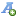 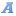 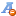 